Анотація навчального курсуМета курсу (набуті компетентності)Мета викладання дисципліниє пізнання історії розвитку управління персоналом як специфічної управлінської діяльності. Поглиблення знань здобувачів вищої освіти щодо сучасних теоретичних знань психології роботи з  персоналом та соціально-психологічними технологіями управління персоналом. Вивчення основних видів діяльності та психологічних аспектів управління персоналом в організаціях; стратегій і психологічних технологій відбору персоналу; основ соціально-психологічних підходів до навчання персоналу; особливостей мотивації і стимулювання персоналу в організації.Вивчення даного навчального курсу призначене для формування, удосконалення та розвитку у здобувача вищої освіти наступних компетентностей:ЗК1. Здатність застосовувати знання у практичних ситуаціях. ЗК2. Здатність проведення досліджень на відповідному рівні. ЗК3. Здатність генерувати нові ідеї (креативність). ЗК4. Уміння виявляти, ставити та вирішувати проблеми. ЗК5. Цінування та повага різноманітності та мультикультурності. ЗК6. Здатність діяти на основі етичних міркувань (мотивів). ЗК7. Здатність діяти соціально відповідально та свідомо.СК1. Здатність здійснювати теоретичний, методологічний та емпіричний аналіз актуальних проблем психологічної науки та / або практики. СК2. Здатність самостійно планувати, організовувати та здійснювати психологічне дослідження з елементами наукової новизни та / або практичної значущості.Що забезпечується досягненням наступних програмних результатів навчання:ПР1. Здійснювати пошук, опрацювання та аналіз професійно важливих знань із різних джерел із використанням сучасних інформаційно-комунікаційних технологій. ПР2. Вміти організовувати та проводити психологічне дослідження із застосуванням валідних та надійних методів. ПР3. Узагальнювати емпіричні дані та формулювати теоретичні висновки. ПР4. Робити психологічний прогноз щодо розвитку особистості, груп, організацій.ПР5. Розробляти програми психологічних інтервенцій (тренінг, психотерапія, консультування тощо), провадити їх в індивідуальній та груповій роботі, оцінювати якість.Структура курсуРекомендована літератураОсновна література:1.Андрушків В.Н. Основи менеджменту: підручник / Андрушків В. Н., Кузьмін О.Є. – Львів:Світ, 2005. – 294с. 2. Балабанова Л. В. Управління персоналом : підручник / Балабанова Л. В., Сардак О. В. – К. : Центр навч. л-ри, 2011. – 468 с. 3. Богоявленська Ю. В. Економіка та менеджмент праці : навч. посіб. / Ю. В. Богоявленська, Є. І. Ходаківська. – К. : Кондор, 2006. – 366 с. 4. Виноградський, М. Д. Організація праці менеджера : навч. посіб. / М. Д. Виноградський, А. М. Виноградська, О. М. Шканова. – К. : Кондор, 2003. – 414 с.5. Гріфін Р. Основи менеджменту: [підручник] / Р. Гріфін, В. Яцура; наук.ред. В. Яцура, Д. Олесневич. – Львів: БаК. – 2001. – 624 с.6.Державне управління і менеджмент: Навчальний посібник у таблицях та схемах / Г. С. Одінцова, Г. I. Мостовий, О. Ю. Амосов та ін.; За заг. ред. д-ра екон. наук, проф. Г. С. Одінцової. — X.: ХарРІ УАДУ, 2002. — 492 с. 7. Діденко, В. М. Менеджмент : підручник / В. М. Діденко. – К. : Кондор, 2008. – 584.8. Довгань Л. Є. Праця керівника: навч. посіб./ Л. Довгань. – К.: «Ексоб», 2002. – 384 с. 9. Довгань Л. Є. Стратегічне управління: [навчальний посібник] / Л. Є. Довгань, Ю. В. Каракай, Л. П. Артеменко; 2-ге вид-ня. – К.: Центр учбової літератури. – 2011. – 440 с. 10. Дорофієнко В. В. Управління персоналом: Графічне моделювання: [навч.-метод.посібник] / В. В. Дорофієнко, Ю. М. Комар, С. Ю. Комар, В. І. Токарева; Під заг. ред. С.Ф.Поважного. – Донецьк: ДонДУУ. – 2008. – 266 с.11. Маркіна І. Менеджмент підприємства: [oпор. консп. лекцій] / І. Маркіна, Р. І. Біловол, В. П. Сторожук. – Полтава: РВЦ ПУСКУ. – 2003. – 147 с.12. Михайлова Л.І. Управління персоналом: навч. посіб. / Михайлова Л. І. – К.: Центр учбової літератури, 2007. – 248 с. 13. Никифоренко В. Г. Управління персоналом: навч.посіб. / В. Г. Никифоренко. – Одеса: Атлант, 2013 р. – 275 с.14. Стадник В.В. Менеджмент: підручник/ В.В.Стадник, М.А. Йохна – 2-ге вид., вип., допов.- К.: Академвидав, 2007. – 472с.15. Хміль Ф. І. Основи менеджменту: [підручник] / Ф. І. Хміль. – К.:Академвидав, 2003. – 607 с.Інформаційні ресурси.  -Чепурда Л.М. Особливості стратегічного управління в сфері послуг [Електронний ресурс] // Вісник Волинського інституту економіки та менеджменту. – 2011. – № 2. – Режим доступу: http://archive.nbuv.gov.ua/portal/Soc_Gum/Vviem/2011_2/38.pdf.- Сайт «Власна справа» [Електронний ресурс] — Режим доступу: http://www.vlasnasprava.info.- Система дистанційного навчання СНУ ім. В. Даля – http://moodle.snu.edu.ua/Методичне забезпечення1.Дорофієнко В. В. Управління персоналом: Графічне моделювання: [навч.-метод.посібник] / В. В. Дорофієнко, Ю. М. Комар, С. Ю. Комар, В. І. Токарева; Під заг. ред. С.Ф.Поважного. – Донецьк: ДонДУУ. – 2008. – 266 с.2. Михайлова Л.І. Управління персоналом: навч. посіб. / Михайлова Л. І. – К.: Центр учбової літератури, 2007. – 248 с3. Храмов В. О., Бовтрук А. П. Основи управління персоналом: навч.-метод. посіб. / Храмов В. О., Бовтрук А. П. – К.:МАУП, 2001. – 112 с.Оцінювання курсуЗа повністю виконані завдання студент може отримати визначену кількість балів:Шкала оцінювання студентівПолітика курсуСилабус курсу:Силабус курсу: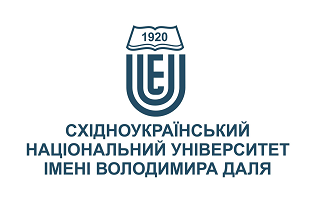 ПСИХОЛОГІЯ РОБОТИ З ПЕРСОНАЛОМ ПСИХОЛОГІЯ РОБОТИ З ПЕРСОНАЛОМ Ступінь вищої освіти:МагістрМагістрСпеціальність: 053 " Психологія. Практична психологія "053 " Психологія. Практична психологія "Рік підготовки:22Семестр викладання:ОсіннійОсіннійКількість кредитів ЄКТС:5.05.0Мова(-и) викладання:українськаукраїнськаВид семестрового контролюзалікзалікАвтор курсу та лектор:Автор курсу та лектор:Автор курсу та лектор:Автор курсу та лектор:Автор курсу та лектор:к.психол.н., доц., Каширіна Євгенія Володимирівнак.психол.н., доц., Каширіна Євгенія Володимирівнак.психол.н., доц., Каширіна Євгенія Володимирівнак.психол.н., доц., Каширіна Євгенія Володимирівнак.психол.н., доц., Каширіна Євгенія Володимирівнак.психол.н., доц., Каширіна Євгенія Володимирівнак.психол.н., доц., Каширіна Євгенія Володимирівнак.психол.н., доц., Каширіна Євгенія Володимирівнавчений ступінь, вчене звання, прізвище, ім’я та по-батьковівчений ступінь, вчене звання, прізвище, ім’я та по-батьковівчений ступінь, вчене звання, прізвище, ім’я та по-батьковівчений ступінь, вчене звання, прізвище, ім’я та по-батьковівчений ступінь, вчене звання, прізвище, ім’я та по-батьковівчений ступінь, вчене звання, прізвище, ім’я та по-батьковівчений ступінь, вчене звання, прізвище, ім’я та по-батьковівчений ступінь, вчене звання, прізвище, ім’я та по-батьковідоцент кафедри практичної психології та соціальної роботидоцент кафедри практичної психології та соціальної роботидоцент кафедри практичної психології та соціальної роботидоцент кафедри практичної психології та соціальної роботидоцент кафедри практичної психології та соціальної роботидоцент кафедри практичної психології та соціальної роботидоцент кафедри практичної психології та соціальної роботидоцент кафедри практичної психології та соціальної роботипосадапосадапосадапосадапосадапосадапосадапосадаkashirina@snu.edu.ua+38-050-855-5130Viber за номером телефону Viber за номером телефону 325ГК аудиторія кафедри ППСРелектронна адресателефонмесенджермесенджерконсультаціїЦілі вивчення курсу:Метою лекційних занятьза дисципліною є поглиблення знань здобувачів вищої освіти щодо сучасних теоретичних знань психології роботи з  персоналом та соціально-психологічними технологіями управління персоналом. Вивчення основних видів діяльності та психологічних аспектів управління персоналом в організаціях; стратегій і психологічних технологій відбору персоналу; основ соціально-психологічних підходів до навчання персоналу; особливостей мотивації і стимулювання персоналу в організації.Метою самостійної роботи за дисципліною є засвоєння студентом навчального матеріалу в час, вільний від обов'язкових навчальних занять, без участі викладача; поглиблення, узагальнення та закріплення знань, які студенти отримують у процесі навчання, а також застосування цих знань на практиці.Результати навчання:Знання:історію розвитку управління персоналом як специфічної управлінської діяльності; зміст широкого кола понять, за допомоги яких відбувається управління персоналом взагалі та робота з персоналом зокрема, у  таких як «ринок праці», «робоча сила», «трудовий потенціал працівника», «кадровий потенціал організації», «кадровий менеджмент», «робота з персоналом», «персонал-технології» тощо; специфіку систем управління персоналом в організаціях; класифікаційні ознаки, структурні і функціональні характеристики сучасних систем управління персоналом; основні напрями аналітичної роботи служби управління персоналом; технології, методи найму персоналу; підходи до підвищення ефективності адаптації молодих співробітників в організаціях; форми і технології професійного навчання, підвищення кваліфікації, стажування; напрямки і методи управління діловою кар’єрою; основні форми і методи оцінки та атестації персоналу; засоби аналізу та поліпшення соціально-психологічного клімату в колективах.Вміння:давати визначення сутності та функціям управлінського консультування як виду професійної діяльності; організовувати та впроваджувати у практику аналітичну складову роботи з персоналом; розробляти та застосовувати ефективні способи консультування з проблем управління персоналом, кадрового менеджменту та роботи з персоналом; розробляти інноваційні методи роботи з персоналом; розробляти пропозиції щодо роботи з персоналом організації.Передумови до початку вивчення:Базові знання з дисциплін:«Психологія особистості», «Соціальна психологія», «Гуманістична психологія та її розвиток в Україні», «Психологія організацій», «Психологія управління».№ТемаГодини (Л/ПЗ)Стислий змістІнструменти і завдання1Психологія роботи з персоналом10/6Поняття управління персоналом. Людський капітал в управлінні персоналом. Співвідношення основних понять «управління кадрами», «управління людськими ресурсами»; «керівництво персоналом», «управління персоналом», «менеджмент персоналу». Аналіз концепцій управління персоналом. Методи управління персоналом: адміністративні, економічні, соціологічні, психологічні. Функції управління персоналом. Поняття економічної, соціальної та ділової ефективності персоналу.Практичні вправи.Індивідуальні завдання.2Концепції людського капіталу та її значення для розвитку роботи з персоналом10/6Системний підхід в управлінні персоналом: поняття та елементи системи управління персоналом. Основні завдання, функції, структура служби управління персоналом в сучасних організаціях. Основні типи методів управління персоналом. Стилі управління персоналом: переваги і недоліки. Персонал організації як об’єкт управління. Основні критерії поділу персоналу на групи.Аналіз ситуацій.Практичні вправи.Індивідуальні завдання.3Соціальна структура персоналу організації6/4Соціально-професійна структура персоналу організації. Професіографічний аналіз трудової діяльності та розробка професіограм. Сутність функції набору персоналу та основні джерела рекрутингу. Сутність, цілі та критерії добору кандидатів до вступу в організацію. Тестові методики відбору кандидатів: основні види, функціональні можливості та обмеження.Практичні вправи.Індивідуальні завдання.4Адаптація як загальна закономірність входження людини до організації в якості її члена10/8Форми, види, стратегії адаптації нових членів організації. Програми адаптації, тренінг «Вступ до посади» та завдання служби управління персоналом по адаптації нових співробітників. Процес трудової мотивації: основні поняття і теорії. Мотиваційний профіль персоналу та його врахування у процесі мотивації співробітників. Основні типи й види стимулів, які використовуються в організаціях. Принципи стимулювання персоналу.Презентації в PowerPoint.Практичні вправи.Індивідуальні завдання.5Методи й технології оцінки персоналу8/4Поняття та критерії оцінки соціально-психологічного клімату організації. Управління конфліктами в організаціях. Робота психологічної служби по розвитку організаційної та корпоративної культури.Практичні вправи.Індивідуальні завдання.Інструменти і завданняКількість балівКількість балівІнструменти і завданняДенна формаЗаочна формаПрисутність на заняттях та засвоєння лекційного матеріалу за темами 6020Присутність на заняттях (у період настановної сесії) та своєчасне виконання самостійних практичних завдань у межах тем-30Індивідуальна робота 2030Залік (тест)2020Разом100100Сума балів за всі види навчальної діяльностіОцінкаECTSОцінка за національною шкалоюОцінка за національною шкалоюСума балів за всі види навчальної діяльностіОцінкаECTSдля екзамену, курсового проекту (роботи), практикидля заліку90 – 100Авідміннозараховано82-89Вдобрезараховано74-81Сдобрезараховано64-73Dзадовільнозараховано60-63Езадовільнозараховано35-59FXнезадовільно з можливістю повторного складанняне зараховано з можливістю повторного складання0-34Fнезадовільно з обов’язковим повторним вивченням дисциплінине зараховано з обов’язковим повторним вивченням дисципліниПлагіат та академічна доброчесність:Дотримання академічної доброчесності за курсомґрунтується на внутрішньо-університетській системізапобігання та виявлення академічного плагіату.До основних вимог за курсом віднесено - посилання на джерела інформації у разі використання ідей, розробок, тверджень, відомостей; надання достовірної інформації про результати власної навчальної (наукової, творчої) діяльності, використані методики досліджень і джерела інформації.Перевірка текстів на унікальність здійснюється однаковими для всіх здобувачів засобами:– за допомогою програмного забезпечення Unicheck і засобів системи MOODLE; за Internet-джерелами – за допомогою програми Antiplagiarism.net.Завдання і заняття:Очікується, що всі здобувачі вищої освіти відвідають усі лекції і практичні заняття курсу. Здобувачі мають інформувати викладача про неможливість відвідати заняття. У будь-якому випадку здобувачізобов’язані дотримуватися термінів виконання усіх видів робіт, передбачених курсом.Якщо здобувач вищої освіти відсутній з поважної причини, він/вона презентує виконані завдання під час консультації викладача. Здобувач вищої освіти має право на оскарження результатів оцінювання.Поведінка в аудиторії:Курс передбачає індивідуальну та групову роботу. Середовище в аудиторії є дружнім, творчим, відкритим до конструктивної критики.На аудиторні заняття слухачі мають з’являтися  вчасно відповідно до діючого розкладу занять, яке міститься на сайті університету. Під час занять усі його учасники мають дотримуватисявимог техніки безпеки.